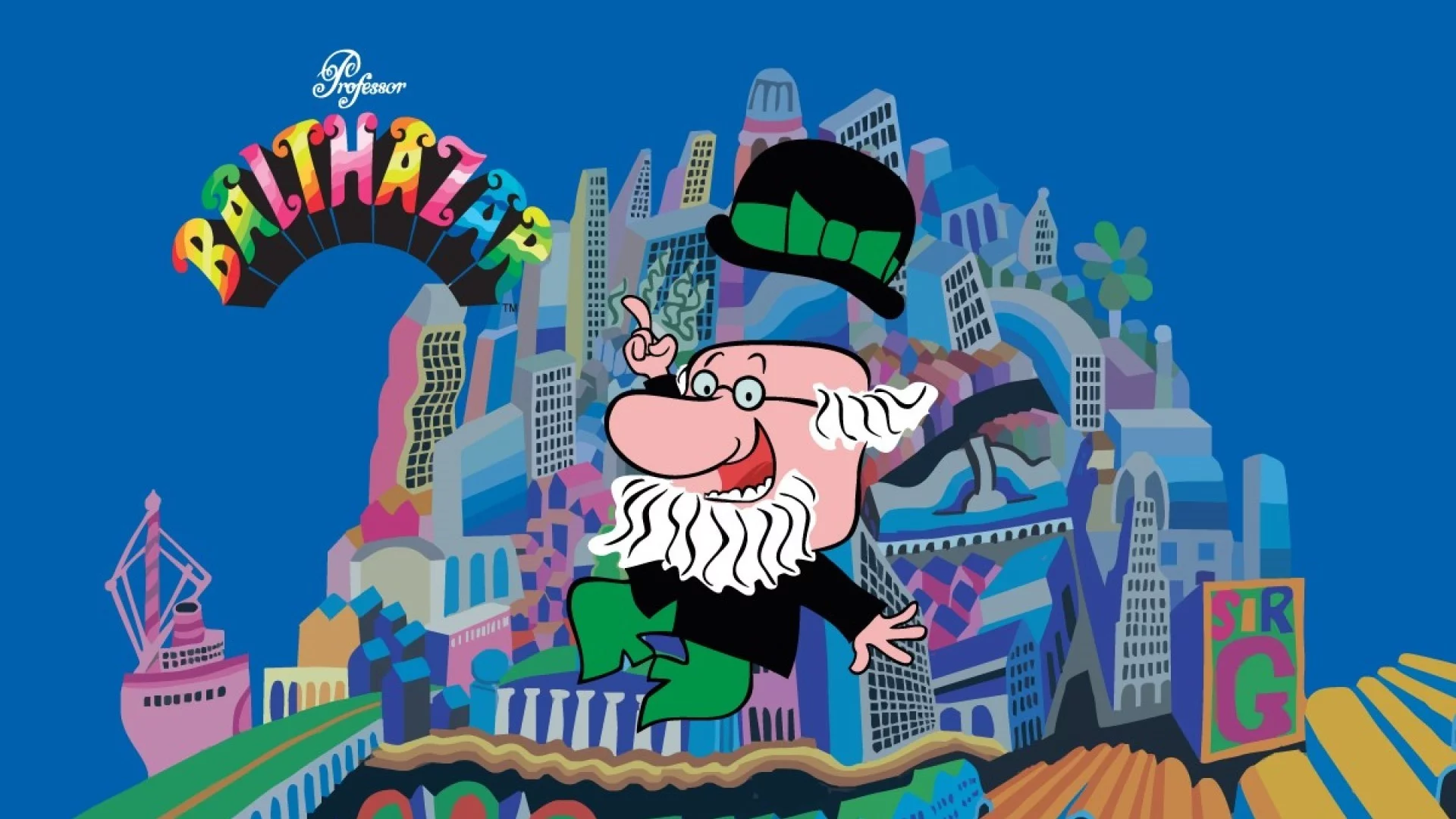 Danas ćemo gledati crtani film Profesor Baltazar – Čudotvorni kolač. Pažljivo gledaj film i uoči zašto je to crtani film. Kako su nacrtani likovi? Izgledaju li kao u prirodi?https://www.youtube.com/watch?v=hKpnTj_Gwhw Zapišimo u pisanke: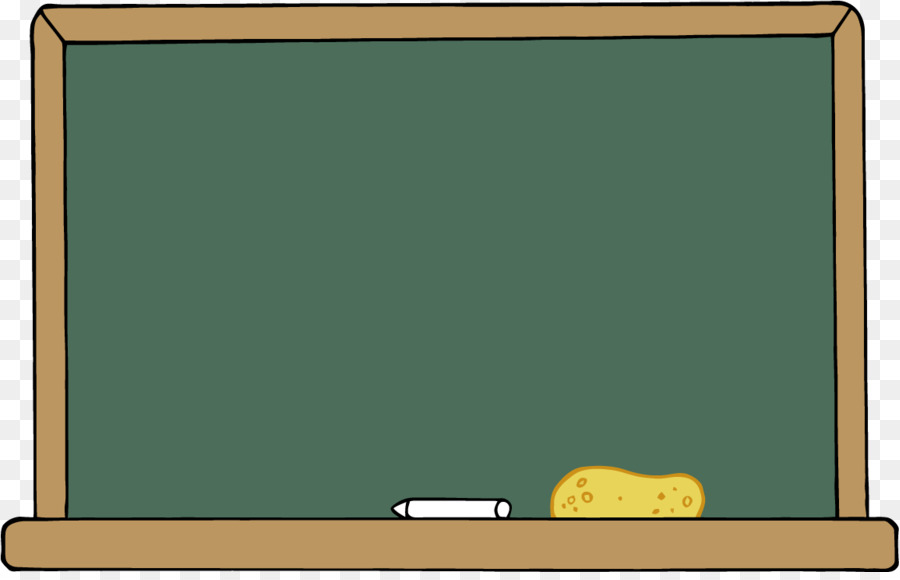 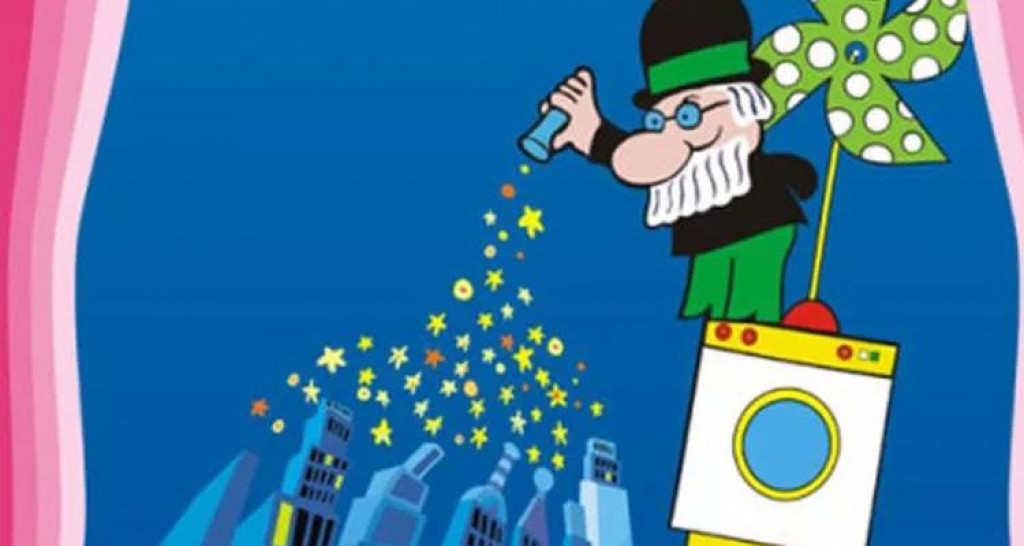 